30. 04. 2020 r. Edukacja wczesnoszkolna kl.  1Temat 138. Majowa łąka Zapisujemy głoskę miękką ni, Ni w zeszycie. Czytamy tekst.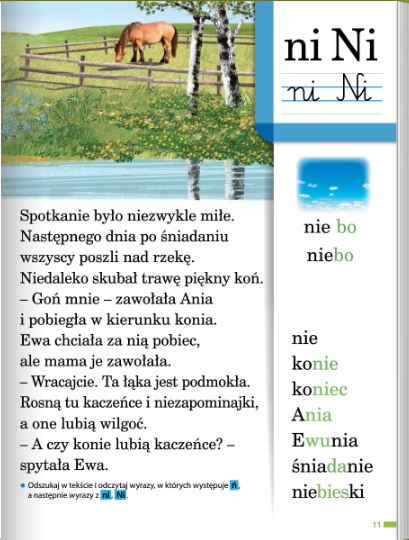 Wypowiadamy się na temat pracy rolnika w czasie sianokosów, roślin i zwierząt występujących na łące na podstawie materiału ilustracyjnego, tekstów i własnych doświadczeń.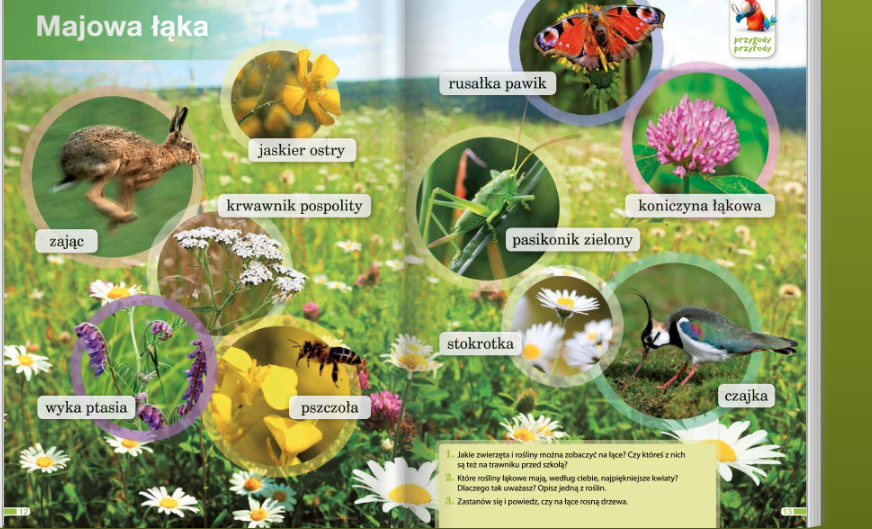 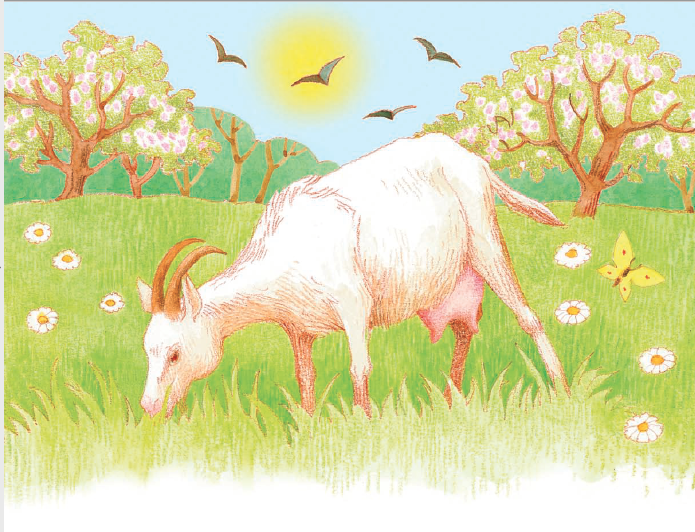 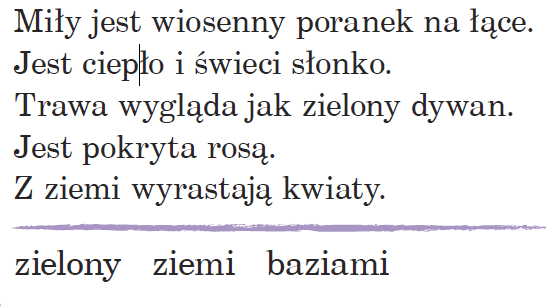 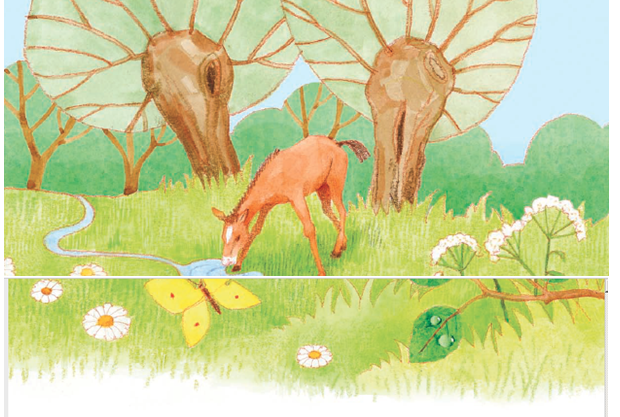 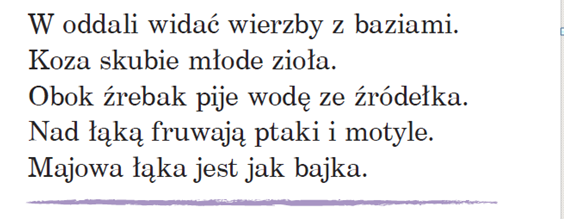 Wykonujemy zadania w ćwiczeniu.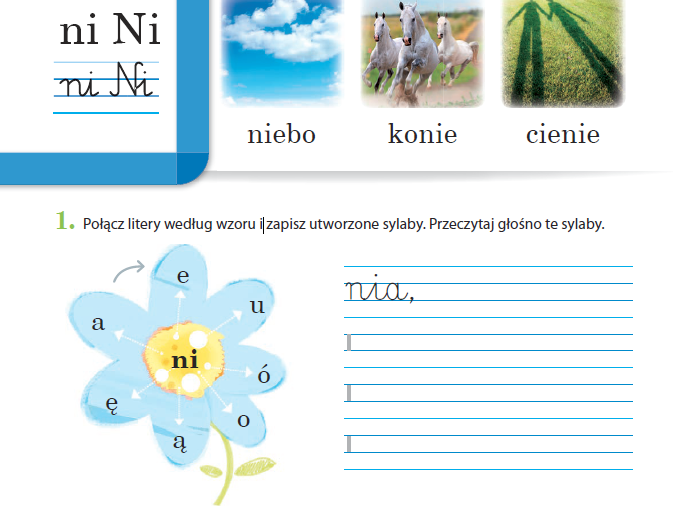 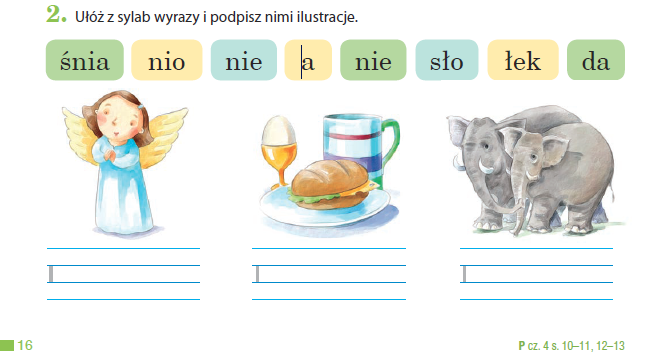 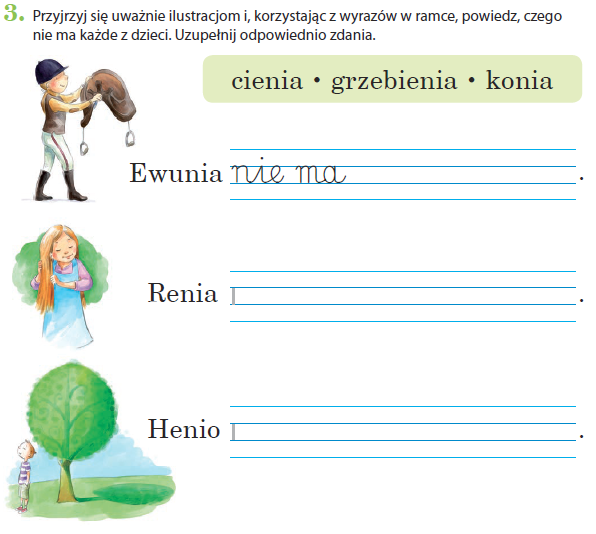 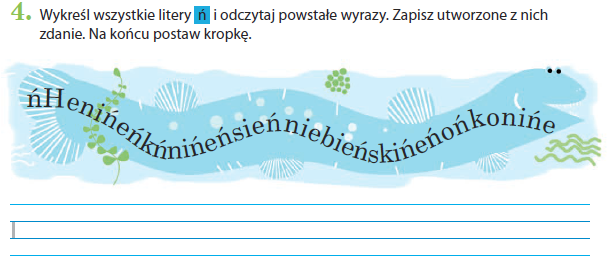 Rozwiązujemy zadania tekstowe – obliczenia pieniężne. Podręcznik str.37.Zadanie 2 wykonujemy w zeszycie.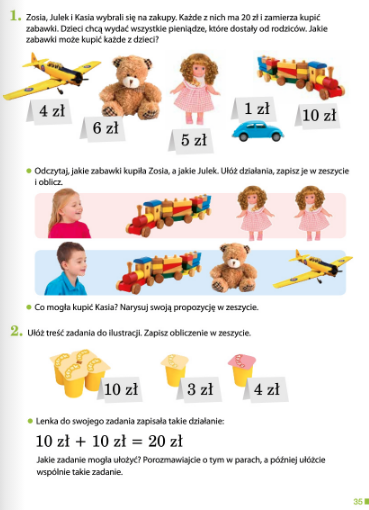 „Wiosenne motyle” – wykonujemy wybraną pracę (lub według własnego pomysłu).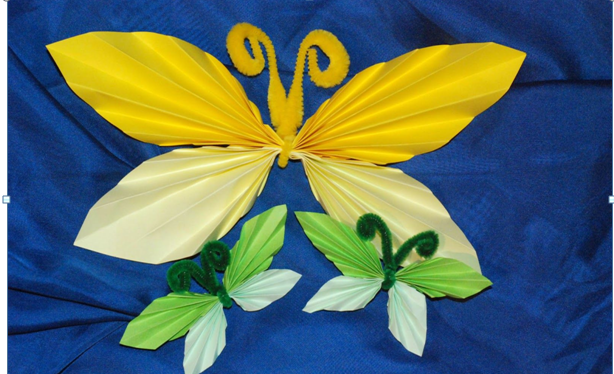 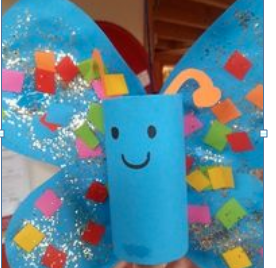 